LICENCIADA BIBY KAREN RABELO DE LA TORRE, Presidenta Municipal de Campeche, Estado del mismo nombre, en cumplimiento a lo dispuesto por los artículos 115 fracción II de la Constitución Política de los Estados Unidos Mexicanos; 105 y 108 de la Constitución Política del Estado de Campeche; 2, 20, 21, 58 fracción I, 59, 60, 69 fracción I, III, XII y XXII, 71, 103 fracción I y XVII, 106 fracción XI, 121 y 186 de la Ley Orgánica de los Municipios del Estado de Campeche; 2, 3, 6, 8 y 35 fracción III, 36, 39, 49 fracción I, 50, 51, 52 y 57 del Bando de Policía y Gobierno para el Municipio de Campeche; 2 fracciones I y VIII, 3, 4, 6, 8 y 9 fracción III, del Reglamento de la Administración Pública Centralizada y Paramunicipal del Municipio de Campeche; 2, 3, 5, 6, 7, 16, 20 fracción I, II, IX, XIII y XIV, 26, 28, 32, 47, 73 y 74 del Reglamento Interior del Municipio de Campeche y demás normatividad aplicable a los ciudadanos y autoridades del Municipio de Campeche para su publicación y debida observancia; hago saber:Que el H. Ayuntamiento del Municipio de Campeche en su Tercera Sesión Ordinaria de Cabildo, celebrada a los 30 días del mes de diciembre del año dos mil veintiuno, ha tenido a bien aprobar y expedir el siguiente:ACUERDO NÚMERO 46DEL H. AYUNTAMIENTO DEL MUNICIPIO DE CAMPECHE, MEDIANTE EL CUAL SE APRUEBA EL DICTAMEN DE LA COMISIÓN EDILICIA DE ASUNTOS JURÍDICOS Y REGULARIZACIÓN DE LA TENENCIA DE LA TIERRA, RELATIVO EL PROGRAMA ANUAL DE TRABAJO Y DE EVALUACIÓN AL INFORME ANUAL DE LABORES DEL ÓRGANO INTERNO DE CONTROL DEL MUNICIPIO DE CAMPECHE, DEL EJERCICIO FISCAL 2021. A N T E C E D E N T E SA).- En su oportunidad el Titular del Órgano Interno de Control del Municipio de Campeche, en términos del artículo 128 fracción XXIX de la Ley Orgánica de los Municipios del Estado de Campeche, remitió a la Secretaría del H. Ayuntamiento, el PROGRAMA ANUAL DE TRABAJO Y DE EVALUACIÓN DEL INFORME ANUAL DE LABORES ÓRGANO INTERNO DE CONTROL DEL MUNICIPIO DE CAMPECHE DEL EJERCICIO FISCAL 2021, con el objeto de que sea turnado a sesión de Cabildo para su consideración y aprobación.B). - Que, en este sentido, dicho Programa, fue turnado a la Comisión Edilicia de Asuntos Jurídicos y Regularización de la Tenencia de la Tierra, a fin de que se sirva emitir el dictamen correspondiente, mismo que, se transcribe a continuación: DICTAMEN QUE EMITE LA COMISIÓN EDILICIA DE ASUNTOS JURÍDICOS Y REGULARIZACIÓN DE LA TENENCIA DE LA TIERRA, CON MOTIVO DEL INFORME ANUAL DE LABORES DEL ÓRGANO INTERNO DE CONTROL DEL MUNICIPIO DE CAMPECHE DEL EJERCICIO FISCAL 2021.VISTOS: Para dictaminar el Informe Anual de Labores del Órgano Interno de Control del Municipio de Campeche; esta Comisión Edilicia de Asuntos Jurídicos y Regularización de la Tenencia de la Tierra, se pronuncia de conformidad con los siguientes:ANTECEDENTES:        Que con fecha 1 de octubre de 2021, mediante sesión solemne fue instalado el Cabildo para el ejercicio de gobierno constitucional que comprende del 1 de octubre de 2021 al 30 de septiembre de 2024.Que turnado como fue a esta Comisión, el Informe Anual de Labores del Órgano Interno de Control del Municipio de Campeche, y previas sesiones de trabajo, se dictamina en base a los siguientes:CONSIDERANDOS:Que de conformidad con lo establecido en el artículo 115 de la Constitución Política de los Estados Unidos Mexicanos, 102 de la Constitución Política del Estado de Campeche; el municipio libre es base de la división territorial y de la organización política y administrativa del Estado de Campeche, investido de personalidad jurídica y patrimonio propios, con las facultades y limitaciones establecidas en la Constitución Política de los Estados Unidos Mexicanos, así como en las demás disposiciones aplicables. Que con fecha 27 de octubre de 2021, en la Primera Sesión Ordinaria de Cabildo del H. Ayuntamiento del Municipio de Campeche, se conformó la Comisión Edilicia de Asuntos Jurídicos y Regularización de la Tenencia de la Tierra, misma que quedó integrada por los CC. YESMY YARET DEL PILAR CASTILLO COUOH Síndico de Asuntos Jurídicos; MARTHA ALEJANDRA CAMACHO SANCHEZ, Segundo Regidor; CARLOS JORGE OPENGO PÉREZ, Séptimo Regidor, quedando la presidencia a cargo del primero de los nombrados.Que con fundamento en lo que establece el artículo 70 de la Ley Orgánica de los Municipios del Estado de Campeche; el Presidente Municipal podrá auxiliarse de las comisiones edilicias para el ejercicio de sus funciones, por lo que esta Comisión de Asuntos Jurídicos y Regularización de la Tenencia de la Tierra, con fundamento en lo establecido en los artículos 63 y 64 fracción I inciso F,  de la Ley Orgánica de los Municipios del Estado de Campeche; 73, 74 fracción III y 75 del Reglamento Interior del H. Ayuntamiento para el Municipio de Campeche, es competente para conocer y dictaminar respecto del presente asunto; asimismo con fundamento en  la fracción I del artículo 103 y fracción I del artículo 106 de la Ley Orgánica de los Municipios del Estado de Campeche, establecen las facultades del H. Ayuntamiento para expedir y reformar el Bando de Policía y Gobierno, los reglamentos, circulares, lineamientos, manuales y demás disposiciones administrativas de observancia general necesarios para su organización, funcionamiento, prestación de los servicios públicos, así como para garantizar la tranquilidad y seguridad de las personas y sus bienes, la salubridad pública, la participación social y vecinal y, en general, las que requiera para el ejercicio de sus funciones y la prestación de los servicios públicos municipales.Que el H. Ayuntamiento de Campeche, es legalmente competente para conocer del presente asunto en términos de lo establecido por los artículos 115 de la Constitución Política de los Estados Unidos Mexicanos, 102 de la Constitución Política del Estado de Campeche, y 128 fracción XXX de la Ley Orgánica de los Municipios del Estado de Campeche. Que mediante el Decreto Número 186 de la LXII Legislatura del Estado de Campeche, se reformó el artículo 128 de la Ley Orgánica de los Municipios del Estado de Campeche, publicado en el Periódico Oficial del Estado Número 0478, Segunda Sección, con fecha 13 de julio del año 2017 que en sus términos conducentes refiere:LEY ORGÁNICA DE LOS MUNICIPIOS DEL ESTADO DE CAMPECHEARTÍCULO 128.- Al Órgano Interno de Control corresponde el ejercicio de las atribuciones previstas para dichos órganos en la Ley General de responsabilidades Administrativas y en la Ley que Regula los Procedimientos de Entrega- Recepción del Estado de Campeche y sus Municipios, respecto de la administración pública municipal y tiene a su cargo las siguientes funciones:XXX. Presentar al Cabildo, por escrito, un informe anual de resultados de su gestión.Que en cumplimiento de la obligación prevista en el artículo 128 fracción XXX de la Ley Orgánica de los Municipios del Estado de Campeche, el Titular del Órgano Interno de Control del Municipio de Campeche, presenta ante el H. Cabildo el informe anual de las actividades realizadas en el período comprendido de octubre de 2020 a octubre de 2021, mismo que textualmente señala lo siguiente:3er Informe de actividades del Órgano Interno de Control del H. Ayuntamiento del Municipio de Campeche.Periodo Octubre 2020 - Octubre 2021PRESENTACIÓNEl Órgano Interno de Control del H. Ayuntamiento del Municipio de Campeche, presenta el tercer informe de resultados, en el que hace del conocimiento de los integrantes del cabildo y de los ciudadanos las acciones y resultados de la gestión del periodo comprendido de octubre de 2020 a octubre de 2021, lo anterior con fundamento en el artículo 128 fracción XXX de la Ley Orgánica de los Municipios del Estado de Campeche, dando estricto cumplimiento a las facultades conferidas en las disposiciones jurídicas aplicables, así como los compromisos contenidos en el Plan Municipal de Desarrollo 2018-2021 y en estrecha coordinación con las diversas instancias de la administración pública Federal, Estatal y Municipal.Para este tercer periodo, se redoblaron esfuerzos, en virtud de los estragos ocasionados por la pandemia causada por el virus SARS-CoV-2, todo lo anterior con el compromiso de atender las acciones por parte del Comité de Salud del Municipio de Campeche, con estricto apego y cumplimiento de los acuerdos emitidos por los diferentes niveles de Gobierno, tratando en todo momento, fomentar una cultura de legalidad, rendición de cuentas, transparencia y mejora continua de la gestión pública municipal, implementando mecanismos seguros, para que el personal que integra el equipo de trabajo diera continuidad a las actividades de supervisión, seguimiento y control, con un alto grado de compromiso y profesionalismo, siempre con estricto apego a las medidas sugeridas y recomendadas por las autoridades sanitarias, superando de la mejor manera posible las adversidades que se han presentado; buscando el eficiente uso y utilización de los recursos asignados, y dando cumplimiento a las actividades encomendadas. Cordialmente, LICDA. GEORGINA YANET GARCÍA NARVAEZ, Titular del Órgano Interno de Control H. Ayuntamiento del Municipio de Campeche; Lic. Mijail Alberto Bastarrachean Castillo, Subdirector de Auditoría; Lic. Geovani Castillo Tuz, Subdirector Técnico; Licda. Adriana Rosaura García Juárez, Subdirectora de Inversión; Licda. Bertha Guadalupe Falcón Rizk, Subdirectora Jurídico, (Rubricas)ATRIBUCIONES DEL ORGANO INTERNO DE CONTROLEl Órgano Interno de Control del H. Ayuntamiento del Municipio de Campeche rige su actuar en atención a las atribuciones que establecen los artículos 128 de la Ley Orgánica de los Municipios del Estado de Campeche, 22 del Reglamento de la Administración Pública Centralizada y Paramunicipal del Municipio de Campeche, ya que es la instancia encargada de la fiscalización y vigilancia de las acciones de los servidores públicos municipales, que previene, detecta y sanciona en su caso, las malas prácticas de los servidores públicos que pudieran constituir actos fuera de la legalidad.El Órgano Interno de Control del H. Ayuntamiento del Municipio de Campeche, tiene la atribución además de lo antes expuesto de vigilar que los procesos y procedimientos que realizan los servidores públicos en donde se usen fuentes de financiamiento destinados al beneficio de los ciudadanos campechanos estén apegados a la normatividad y coadyuven a los objetivos sustantivos de la Administración Pública Municipal y, en caso de no ser así, atender, tramitar y resolver las quejas o denuncias presentadas por la ciudadanía u organismos fiscalizadores contra las presuntas irregularidades administrativas cometidas por los servidores públicos municipales.SUBDIRECCIÓN DE AUDITORÍALa Subdirección de Auditoría, en cumplimiento del artículo 128 fracciones II, III, V, VI VII, XI, XIII, XIV y XXII de la Ley Orgánica de los Municipios del Estado de Campeche y artículo 22 del Reglamento de la Administración Pública Centralizada y Paramunicipal del Municipio de Campeche, tiene como objetivos principales vigilar el origen y aplicación de los recursos de conformidad con las disposiciones financieras aplicables, para garantizar una correcta rendición de cuentas a los organismos superiores de fiscalización, en relación a las funciones administrativas y de gobierno, recibir y resguardar las declaraciones de situación patrimonial y de intereses de los servidores públicos del H. Ayuntamiento del Municipio de Campeche, verificar el cumplimiento de la normatividad en los procesos de entrega recepción, verificar el cumplimiento de la normatividad en la aplicación de los recursos otorgados a las Juntas, Comisarias y Agencias como autoridades auxiliares, así como verificar y monitorear el cumplimiento de los objetivos y metas, aplicando las normas y criterios en materia de control y evaluación definidas por la gestión para mejores resultados.En el periodo comprendido de octubre de 2020 a octubre de 2021, con la finalidad de dar cumplimiento a la normatividad y vigilar que los recursos públicos se ejecuten de manera correcta, se han atendido un total de 9 auditorías practicadas por la Auditoria Superior de la Federación y la ASECAM, relativas a la revisión de la cuenta pública 2019 y 2020; en las cuales se han recibido 455 requerimientos de información, atendiendo el 100% de estos requerimientos.Se realizaron 372 comprobaciones de gasto a las 38 Autoridades Auxiliares del Municipio de Campeche; asimismo, con fundamento en los artículos 32 y 33 de la Ley General de Responsabilidades Administrativas, se recibieron para su debido resguardo 3046 declaraciones patrimoniales y de intereses de los servidores públicos obligados del H. Ayuntamiento del Municipio de Campeche; además, con fundamento en los artículos 1, 3, 7, 8, 9 y 38 de la Ley que Regula los Procedimientos de Entrega Recepción del Estado de Campeche y sus Municipios, se verificó el cumplimiento de la normatividad en 274 procesos de entrega recepción realizados en el periodo comprendido de octubre de 2020 a octubre de 2021 en los meses de agosto y septiembre de 2021 6 cursos virtuales de Entrega-Recepción, que capacitaron a 2058 servidores públicos en la materia.En el período comprendido de octubre de 2020 a octubre de 2021 se realizó el seguimiento a los avances de las actividades mediante el total de indicadores y se identificó que al término del último trimestre hubo un avance del 100% en las actividades contenidas en la Matriz de Indicadores para Resultados.SUBDIRECCIÓN DE INVERSIÓNA la Subdirección de Inversión corresponde, en cumpliendo con la normatividad vigente y de conformidad con lo dispuesto por el artículo 128 de la Ley Orgánica de los Municipios del Estado de Campeche, 22 del Reglamento de la Administración Pública Centralizada y Paramunicipal del Municipio de Campeche, vigilar el origen y la aplicación de los recursos, en congruencia con la Ley de Ingresos y Presupuesto de Egresos del Municipio de Campeche, así como la debida observancia, cumplimiento y ejecución de la normatividad Federal, Estatal y Municipal vigente, mediante la práctica de  verificaciones físicas y financieras a la obra pública contratada, para corroborar su grado de avance y que sean realizadas en los tiempos proyectados para su ejecución; así como también inspeccionar, vigilar y supervisar que la Administración Pública Municipal cumpla con las normas y disposiciones en materia de contratación de adquisiciones, arrendamientos, servicios y demás actos jurídicos, mediante los cuales se transmita el uso de bienes municipales, además de la conservación, uso, destino, afectación, desafectación y enajenación de los mismos, para su debida optimización y garantizando su calidad.En atención a lo dispuesto por el párrafo anterior, en el periodo de octubre de 2020 a octubre de 2021, se participó en la contratación y seguimiento de 20 obras públicas en zonas rurales y urbanas realizando 60 verificaciones físicas y previa atención a las observaciones emitidas por este Órgano Interno de Control, se formalizaron 11 actas de entrega-recepción de obras públicas por el cumplimiento total.Durante este periodo, el proceso de contratación derivó en un tol de  81 procedimientos de contratación, así mismo, con la finalidad de dar cumplimiento a las funciones de la Subdirección de Inversión, se han ido actualizado los bienes inmuebles con que cuenta el Municipio de Campeche, por lo que se realizó la verificación de los 1,552 inmuebles con que cuenta el H. Ayuntamiento del Municipio de Campeche, teniendo un avance de 1,164 inmuebles, donde se corrobora que el domicilio, tipo de inmueble y destino de éstos, corresponde al que fue designado y coincide con los documentos de propiedad de la Dirección de Catastro del H. Ayuntamiento del Municipio de Campeche. En materia de adquisiciones, se han realizado 200 dictámenes y 155 análisis para la contratación de adquisiciones, bienes y servicios.SUBDIRECCIÓN JURÍDICADentro de las principales atribuciones encomendadas a la Subdirección Jurídica se encuentran las de establecer, operar y procurar el buen funcionamiento del Sistema Municipal de Atención de Quejas, Denuncias y Sugerencias, así como la de vigilar el cumplimiento de la normatividad en materia de transparencia, acceso a la información pública y protección de datos personales. En este sentido y en cumplimiento a lo establecido en los artículos 128 fracciones X, XXV y XXVl de la Ley Orgánica de los Municipios del Estado de Campeche y 22 del Reglamento de la Administración Pública Centralizada y Paramunicipal del Municipio de Campeche, de octubre de 2020 a octubre de 2021, se llevaron a cabo las siguientes acciones:En cuanto a las quejas, denuncias y sugerencias sobre los servicios y el actuar de los servidores públicos de las Unidades Administrativas de la Administración Pública Municipal y Autoridades Auxiliares, en el período que se informa se han recibido 3 quejas y 6 denuncias, mismas que fueron atendidas de manera favorable y acorde a los lineamientos establecidos hasta su total conclusión. Se iniciaron y concluyeron 9 procedimientos de responsabilidades administrativas, así como también se concluyó con 7 procedimientos iniciados en el primer trimestre del 2020.Actualmente se tienen 26 carpetas abiertas de investigación por presuntas responsabilidades administrativas.Respecto al fortalecimiento en la vigilancia y cumplimiento de la normativa en materia de transparencia, acceso a la información y protección de datos personales, en el presente período se respondieron un total de 20 solicitudes de acceso a la información, las cuales fueron turnadas por la Dirección de Transparencia del H. Ayuntamiento del Municipio de Campeche, en cumplimiento a los artículos 71, 74 y 76 de la Ley de Transparencia y Acceso a la Información Pública del Estado de Campeche, se llevaron a cabo un total de 10 verificaciones en cuanto al cumplimiento de las Obligaciones de Transparencia respecto a la información concerniente a cada una de las Unidades Administrativas que integran la administración pública municipal que debe estar publicada en la Plataforma Nacional de Transparencia, como resultado de estas verificaciones; se revisaron un total de 1308 formatos, que tienen la finalidad de garantizar el ejercicio del derecho de acceso a la información de la ciudadanía. Que, una vez leído y analizado el Informe Anual de Labores del Órgano Interno de Control del Municipio de Campeche, se dictamina procedente, y se ordena su remisión al Cabildo para su aprobación.Por lo anteriormente expuesto, la Comisión emite el presente, DICTAMEN:PRIMERO: Es PROCEDENTE el Informe Anual de Labores en Materia de presentado por la Titular del Órgano Interno de Control del Municipio de Campeche, correspondiente al período de octubre de 2020 a octubre de 2021.SEGUNDO: Se acuerda remitir el presente dictamen al C. Secretario del H. Ayuntamiento del Municipio de Campeche, para que se sirva presentarlo, para su discusión ante el H. Cabildo, en términos del artículo 91 del Reglamento Interior del H. Ayuntamiento para el Municipio de Campeche, en la sesión de Cabildo que corresponda. TERCERO: Archívese el presente expediente como asunto concluido. CUARTO: Cúmplase.ASÍ LO DICTAMINAN POR MAYORÍA DE VOTOS, LOS INTEGRANTES DE LA COMISIÓN EDILICIA DE ASUNTOS JURÍDICOS Y REGULARIZACIÓN DE LA TENENCIA DE LA TIERRA, DEL H. AYUNTAMIENTO DEL MUNICIPIO DE CAMPECHE, LOS CC. YESMY YARET DEL PILAR CASTILLO COUOH SÍNDICO DE ASUNTOS JURÍDICOS; MARTHA ALEJANDRA CAMACHO SANCHEZ, SEGUNDO REGIDOR; CARLOS JORGE OPENGO PÉREZ, SÉPTIMO REGIDOR; EL DÍA 27 DEL MES DE DICIEMBRE DE DOS MIL VEINTIUNO, EN LA CIUDAD DE SAN FRANCISCO DE CAMPECHE, ESTADO DE CAMPECHE. (RÚBRICAS)C). - Transcrito el dictamen emitido por la Comisión Edilicia de Asuntos Jurídicos y Regularización de la Tenencia de la Tierra Municipal, se procede a su análisis conforme a los siguientes:CONSIDERANDOSI.- Que este Honorable Ayuntamiento del Municipio de Campeche es legalmente competente para conocer el presente asunto, conforme a lo preceptuado por los artículos 115 fracción V inciso e) de la Constitución Política de los Estados Unidos Mexicanos; 102 fracción I de la Constitución Política del Estado de Campeche; 2, 117, 118, 119, 120, 151, 153, 154 de la Ley Orgánica de los Municipios del Estado de Campeche, 54, 55 del Bando de Policía y Gobierno del Municipio de Campeche.II.- Que el asunto fue debidamente turnado y dictaminado por la Comisión Edilicia de Asuntos Jurídicos y Regularización de la Tenencia de la Tierra, de conformidad con lo dispuesto por los artículos 115 de la Constitución Política de los Estados Unidos Mexicanos, 102 y 106 de la Constitución Política del Estado de Campeche; 63 , 64 fracción I inciso B y 103 de la Ley Orgánica de los Municipios del Estado de Campeche; 54 y 55 fracción I inciso b) del Bando de Policía y Gobierno del Municipio de Campeche; 20, 73, 74 fracción II y 75 del Reglamento Interior del H. Ayuntamiento para el Municipio de Campeche.III.- Que el Honorable Ayuntamiento del Municipio de Campeche, es legalmente competente para conocer y dictaminar en el presente asunto conforme a lo preceptuado por en el artículo 128 fracción XXIX de la Ley Orgánica de los Municipios del Estado de Campeche, numeral que a la letra dice:ARTÍCULO 128.- Al Órgano Interno de Control corresponde el ejercicio de las atribuciones previstas para dichos órganos en la Ley General de Responsabilidades Administrativas y en la Ley que Regula los Procedimientos de Entrega-Recepción del Estado de Campeche y sus Municipios, respecto de la administración pública municipal y tiene a su cargo las siguientes funciones:XXIX. Presentar en el mes de noviembre de cada año, para la aprobación del Cabildo su programa anual de trabajo y de evaluación.IV.- Que con fundamento en preceptuado por en el artículo 128 fracción XXIX de la Ley Orgánica de los Municipios del Estado de Campeche, el Titular del Órgano Interno de Control, presenta ante el H. Cabildo el Informe Anual de Labores del período octubre de 2020 a octubre de 2021, mismo que ha sido transcrito en el dictamen correspondiente. V.- Que conforme a lo descrito en el dictamen presentado, y de la lectura de la transcripción del Informe Anual de Labores del período octubre de 2020 a octubre de 2021 del Órgano Interno de Control del Municipio de Campeche, los integrantes de este Cabildo, consideran que se trata de un programa de actividades que permite dar cumplimiento a las facultades y obligaciones conferidas al Órgano Interno de Control Municipal, que tiene como objetivo general: Impulsar mejores prácticas de gestión pública sobre transparencia, rendición de cuentas, participación ciudadana, colaboración con otros actores, comunicación entre gobierno y sociedad, así como combate a la corrupción para lograr la transformación del Municipio en estricto apego a la normatividad vigente. VI.- Que, derivado de lo anterior, los integrantes de este Cabildo, emiten el siguiente, ACUERDOPRIMERO: SE APRUEBA EL DICTAMEN DE LA COMISIÓN EDILICIA DE ASUNTOS JURÍDICOS Y REGULARIZACIÓN DE LA TENENCIA DE LA TIERRA, RELATIVO AL PROGRAMA ANUAL DE TRABAJO Y DE EVALUACIÓN DEL INFORME ANUAL DE LABORES DEL ÓRGANO INTERNO DE CONTROL DEL MUNICIPIO DE CAMPECHE, DURANTE EL PERIODO OCTUBRE DE 2020 A OCTUBRE DE 2021.SEGUNDO: SE AUTORIZA EL PROGRAMA ANUAL DE TRABAJO Y DE EVALUACIÓN DEL INFORME ANUAL DE LABORES DEL ÓRGANO INTERNO DE CONTROL DEL MUNICIPIO DE CAMPECHE, PARA EL EJERCICIO FISCAL 2021, EN TÉRMINOS DEL ARTÍCULO 128 FRACCIÓN XXX DE LA LEY ORGÁNICA DE LOS MUNICIPIOS DEL ESTADO DE CAMPECHE.TERCERO: SE INSTRUYE A LA SECRETARÍA DEL H. AYUNTAMIENTO, NOTIFICAR LA PRESENTE RESOLUCIÓN AL ENCARGADO DEL ÓRGANO INTERNO DE CONTROL, PARA LOS EFECTOS LEGALES Y ADMINISTRATIVOS A LOS QUE HAYA LUGAR.CUARTO: CÚMPLASE.T R A N S I T O R I O SPrimero: Publíquese en el Periódico Oficial del Estado de Campeche.Segundo: Remítase al Responsable de la Unidad de Transparencia del Municipio de Campeche, para su publicación en el portal de Gobierno.Tercero: Insértese en el Libro de Reglamentos, Acuerdos y demás Disposiciones de este H. Ayuntamiento del Municipio de Campeche.Cuarto: Se derogan los acuerdos y disposiciones administrativas de observancia general en lo que se opongan al presente acuerdo.Quinto: Se autoriza al Secretario del H. Ayuntamiento expedir copia certificada del presente acuerdo para todos los fines legales a que haya lugar.Dado en la Sala de Cabildos del Palacio Municipal, recinto oficial del H. Ayuntamiento del Municipio de Campeche, Estado de Campeche, por MAYORÍA DE VOTOS, a los 30 días del mes diciembre del año 2021. C. Biby Karen Rabelo de la Torre, Presidenta Municipal; C. Víctor Enrique Aguirre Montalvo, Primer Regidor; C. Martha Alejandra Camacho Sánchez, Segunda Regidora; C. Jorge Manuel Ávila Montejo, Tercer Regidor; C. Diana Luisa Aguilar Ruelas, Cuarta Regidora; C. Ian Ignacio Valladares Mac-Gregor, Quinto Regidor; C. Lisbet del Rosario Ríos, Sexta Regidora; C. Carlos Jorge Opengo Pérez; Séptimo Regidor; C. Ignacio José Muñoz Hernández, Octavo Regidor; C. Antonio Olan Que, Noveno Regidor; C. Patricia del Socorro Rodríguez Reyes, Décima Regidora; C. Rosalina Beatriz Martín Castillo, Décimo Primera Regidora; C. Erika Yuvisa Canché Rodríguez, Síndica de Hacienda; C. Yesmy Yaret del Pilar Castillo Cohuo, Síndica de Asuntos Jurídicos; y C. Ana Alicia Mex Soberanis, Síndica; ante el C. Alejandro Gallegos Valdez, Secretario del H. Ayuntamiento que certifica (Rúbricas).Por lo tanto mando se imprima, publique y circule para su debido cumplimiento.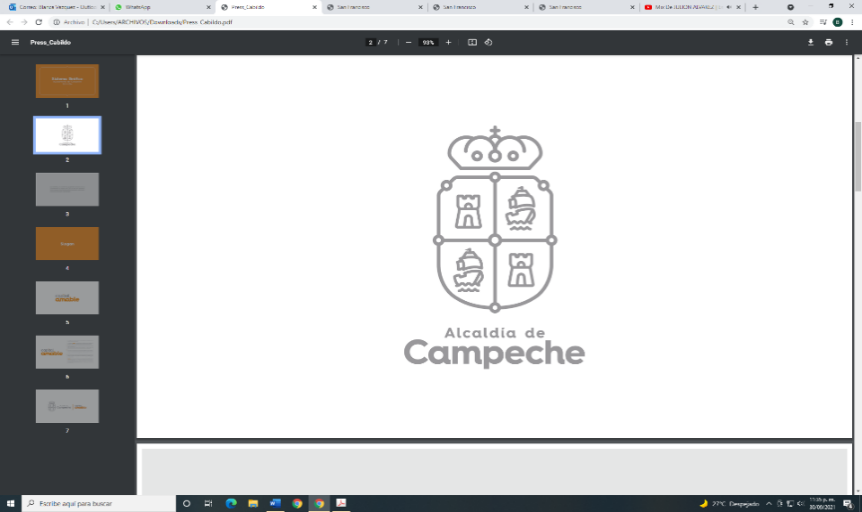 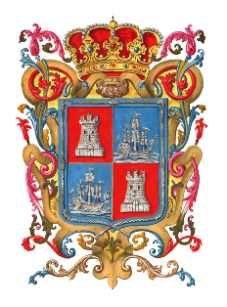 “2021, año de la Independencia”EL INGENIERO ALEJANDRO GALLEGOS VALDEZ, SECRETARIO DEL HONORABLE AYUNTAMIENTO DE CAMPECHE.CERTIFICA: Con fundamento en lo establecido por los artículos 123 Fracción IV de la Ley Orgánica de los Municipios del Estado de Campeche; 18 fracción VII del Reglamento de la Administración Pública del Municipio de Campeche; 93 Fracción V del Reglamento Interior del H. Ayuntamiento para el Municipio de Campeche; que el texto inserto en su parte conducente corresponde íntegramente a su original el cual obra en el Libro de Actas de Sesiones de Cabildo, que se celebran durante el periodo constitucional de gobierno del primero de octubre del año dos veintiuno al treinta de septiembre del año dos mil veinticuatro, relativo al PUNTO NOVENO del Orden del Día de la TERCERA SESIÓN ORDINARIA DEL H. AYUNTAMIENTO DEL MUNICIPIO DE CAMPECHE, celebrada el día 30 del mes de diciembre del año 2021, el cual reproduzco en su parte conducente:IX.- SE SOMETE A CONSIDERACIÓN Y VOTACIÓN DEL CABILDO, POR EL CUAL SE APRUEBA EL DICTAMEN DE LA COMISIÓN EDILICIA DE ASUNTOS JURÍDICOS Y REGULARIZACIÓN DE LA TENENCIA DE LA TIERRA, RELATIVO AL PROGRAMA ANUAL DE TRABAJO Y DE EVALUACIÓN DEL INFORME ANUAL DE LABORES DEL ÓRGANO INTERNO DE CONTROL DEL MUNICIPIO DE CAMPECHE, DURANTE EL PERIODO OCTUBRE DE 2020 A OCTUBRE DE 2021.Secretario: En términos de lo establecido en los artículos 58, 59 Fracción IV de la Ley Orgánica de los Municipios del Estado de Campeche, 58, 59, 62 y 63 del Reglamento Interior del H. Ayuntamiento para el Municipio de Campeche, se somete el presente asunto a votación económica.Secretario: De conformidad a lo establecido por el artículo 93 Fracción VIII del Reglamento Interior del H. Ayuntamiento para el Municipio de Campeche, le informo a usted Ciudadana Presidenta Municipal, que se emitieron DIEZ votos a favor y CINCO en contra.Presidenta Municipal: Aprobado por MAYORÍA DE VOTOS…PARA TODOS LOS EFECTOS LEGALES CORRESPONDIENTES EXPIDO LA PRESENTE CERTIFICACIÓN EN LA CIUDAD DE SAN FRANCISCO DE CAMPECHE, MUNICIPIO Y ESTADO DE CAMPECHE, SIENDO EL DÍA TREINTA DEL MES DE DICIEMBRE DEL AÑO DOS MIL VEINTIUNO.ATENTAMENTEING. ALEJANDRO GALLEGOS VALDEZSECRETARIO DEL H. AYUNTAMIENTO.LICDA. BIBY KAREN RABELO DE LA TORREPRESIDENTA MUNICIPAL DE CAMPECHE.ING. ALEJANDRO GALLEGOS VALDEZ SECRETARIO DEL H. AYUNTAMIENTO